Уважаемые руководители!В соответствии с приказом  минобрнауки Амурской области от 17.12.2021 №446 МУ «Управление по образованию и работе с молодежью администрации Шимановского района»  информирует о проведении регионального заочного конкурса лучших педагогических практик в области воспитания «Воспитанник Амура» программы, (далее Конкурс) в 2022 г. Конкурс проводится в заочном формате в следующие сроки:20.12.2021 – 28.02.2022г.- подача заявок на конкурс.26.01.2022г. – вебинар для участников Конкурса на тему «Оформление конкурсной документации. Вопрос – ответ».28.02.2022г. – окончание приёма конкурсной документации;01.03.2022г. -18.03.2022г. – экспертная оценка конкурсных материалов;21.03.2022г. – 23.03.2022г.- подведение итогов.1. Участники Конкурса1.1. В Конкурсе могут принимать участие:- заместители директоров по воспитательной работе общеобразовательных организаций Амурской области (общеобразовательных организаций интернатного типа, образовательных организаций дополнительного образования и иных организаций, осуществляющих воспитательную деятельность);- педагогические работники различных должностей, реализующие деятельность в области воспитания подрастающего поколения в образовательных организациях всех типов (независимо от форм собственности и ведомственной принадлежности) и (или) организациях, осуществляющих обучение;- педагогические работники различных должностей, реализующие деятельность в области воспитания для детей с ограниченными возможностями здоровья (далее – ОВЗ) и детей-инвалидов. 1.2. Для участия в Конкурсе претенденты представляют оргкомитету конкурса полный комплект конкурсной документации. 1.3. Материалы, представляемые на Конкурс, не рецензируются, не возвращаются и с согласия участников могут быть использованы оргкомитетом конкурса для публикации в средствах массовой информации и для подготовки электронного сборника «Копилка лучших педагогических практик «Копилка РДШ»».1.4. Требования к возрасту участников не ограничены.2. Порядок проведения Конкурса2.1. Участники Конкурса с 20 декабря 2021 года по 20 января 2022 года подают заявку на участие в Конкурсе на сайте РДШ.РФ в разделе региональные мероприятия. Подписанную заявку с печатью организации и с анкетными данными участника Конкурса по форме согласно приложению №1, настоящего Положения необходимо направить на адрес электронной почты: amur.rdsh@mail.ru с пометкой в теме письма: «Муниципальное образование ФИО Воспитанник Амура Номинация Конкурса» (ПРИМЕР: «г. Благовещенск Иванов Иван Иванович Воспитанник Амура Методическая разработка»). От образовательной организации выдвигается не более одной кандидатуры в каждой номинации для участия в Конкурсе.2.2. К заявке прилагается:- анкета участника, согласие на обработку персональных данных - сертификат о прохождении обучения образовательного модуля «Организация воспитательной работы на основе мероприятий и проектов РДШ» на сайте корпоративного университета РДШ;- цветная портретная фотография участника в формате JPEG;- в анкете участника указывается ID номер педагога с сайта РДШ.РФ, который указан в личном кабинете участника движения. 2.3. Участники Конкурса проходят обучение на сайте корпоративного университета РДШ https://rdsh.education по модулю «Организация воспитательной работы на основе мероприятий и проектов РДШ». 2.4. Конкурсные документы «Программа Воспитания» и «Методическая разработка», выдвигаемые на Конкурс, должны пройти внутреннюю или внешнюю экспертизу от педагогического сообщества.Конкурсные материалы, отправленные на электронный адрес Конкурса позже установленного срока (28 февраля 2022 года), а также с нарушением требований к ним, не рассматриваются.А.А.Алямкина1422РОССИЙСКАЯ ФЕДЕРАЦИЯАдминистрация Шимановского районамуниципальное учреждение«Управление по ОБРАЗОВАНИЮ и работе с молодёжью АДМИНИСТРАЦИИШИМАНОВСКОГО РАЙОНА». Шимановск, ул. Красноармейская, 27,тел.: 2-25-10, 2-15-71, 2-12-73, факс: 2-12-63e-mail: yorm@amur.ruОКПО 02102696 ОГРН 1022800759816ИНН/КПП 2829000214/282901001                   От  10.01.2022  № 03/02 - 02Руководителям общеобразовательных организацийНачальник Управления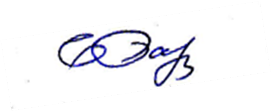 Е.Г.Баранова